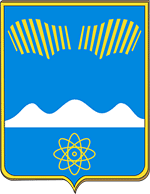 АДМИНИСТРАЦИЯ ГОРОДА ПОЛЯРНЫЕ ЗОРИ С ПОДВЕДОМСТВЕННОЙ ТЕРРИТОРИЕЙПОСТАНОВЛЕНИЕ«____»  сентября  2022 г.		                                                           № ____ О  внесении изменений в  постановление администрации городаот 02.06.2022 № 519В целях организации и проведения Областного  семейного  фестиваля  «АФРИКАНДА-ФЕСТ.КОЛЬСКИЕ  РЕМЕСЛА», п о с т а н о в л я ю:Внести в постановление администрации города Полярные Зори с подведомственной территорией от 02.06.2022 № 519 «О подготовке  и проведении Областного семейного фестиваля «АФРИКАНДА-ФЕСТ. КОЛЬСКИЕ РЕМЕСЛА»,  следующие  изменения:1.1. Пункт 3 изложить в следующей  редакции:	«3. Предложить МО МВД России «Полярнозоринский» (Тимофеев О.Ю.):	- усилить охрану общественного порядка в местах  проведения Фестиваля; - на время проведения Фестиваля 25 сентября 2022 года перекрыть движение всех видов транспорта по ул. Ленина,  д.11 и ул. Ленина, д.16 с 13.00 до 17.30,   согласно   приложению № 1 к настоящему постановлению.».Постановление вступает в силу со дня официального опубликования.Глава города Полярные Зорис подведомственной территорией				                     М.О. ПуховВизы согласования:Правовой отдел _______________________________«____»  сентября  2022 г.Степанова  С.К.1-дело, 1-ОКСиМП